Schooner John and Edward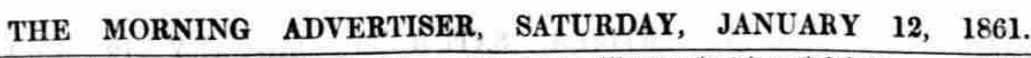 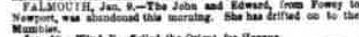 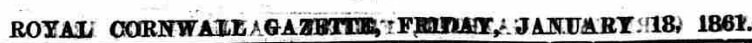 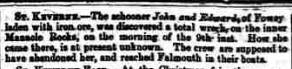 Vessel NameOfficial NumberOfficial NumberSignal lettersRig /Type Where builtWhere builtWhere builtBuilderBuilderYear builtYear builtYear builtYear endYear endreg tonsreg tonsreg tonsJOHN & EDWARD1148111481KSTHSailSailFowey182318231823186118618686  OWNERS/ MANAGERS/REGISTRATION DETAILS  OWNERS/ MANAGERS/REGISTRATION DETAILSNotesNotesNotesNotesNotesNotesNotesNotesNotesMASTERSMASTERSMASTERSMASTERSMASTERSMASTERSRegistered in Fowey 22nd October 1840 1846 MelhuishRegistered in Fowey 22nd October 1840 1846 Melhuishabandoned and sunk on passage from Fowey to Newport with cargo of iron ore off the Manacles 3 miles from Black head, near the Lizard with crew of  6 on 9th January 1861 at 10 0'clock pm.. she rolled so badly that she lost both her mastsabandoned and sunk on passage from Fowey to Newport with cargo of iron ore off the Manacles 3 miles from Black head, near the Lizard with crew of  6 on 9th January 1861 at 10 0'clock pm.. she rolled so badly that she lost both her mastsabandoned and sunk on passage from Fowey to Newport with cargo of iron ore off the Manacles 3 miles from Black head, near the Lizard with crew of  6 on 9th January 1861 at 10 0'clock pm.. she rolled so badly that she lost both her mastsabandoned and sunk on passage from Fowey to Newport with cargo of iron ore off the Manacles 3 miles from Black head, near the Lizard with crew of  6 on 9th January 1861 at 10 0'clock pm.. she rolled so badly that she lost both her mastsabandoned and sunk on passage from Fowey to Newport with cargo of iron ore off the Manacles 3 miles from Black head, near the Lizard with crew of  6 on 9th January 1861 at 10 0'clock pm.. she rolled so badly that she lost both her mastsabandoned and sunk on passage from Fowey to Newport with cargo of iron ore off the Manacles 3 miles from Black head, near the Lizard with crew of  6 on 9th January 1861 at 10 0'clock pm.. she rolled so badly that she lost both her mastsabandoned and sunk on passage from Fowey to Newport with cargo of iron ore off the Manacles 3 miles from Black head, near the Lizard with crew of  6 on 9th January 1861 at 10 0'clock pm.. she rolled so badly that she lost both her mastsabandoned and sunk on passage from Fowey to Newport with cargo of iron ore off the Manacles 3 miles from Black head, near the Lizard with crew of  6 on 9th January 1861 at 10 0'clock pm.. she rolled so badly that she lost both her mastsabandoned and sunk on passage from Fowey to Newport with cargo of iron ore off the Manacles 3 miles from Black head, near the Lizard with crew of  6 on 9th January 1861 at 10 0'clock pm.. she rolled so badly that she lost both her mastsThomas Melhuish 1846-1861                         Richard DyerThomas Melhuish 1846-1861                         Richard DyerThomas Melhuish 1846-1861                         Richard DyerThomas Melhuish 1846-1861                         Richard DyerThomas Melhuish 1846-1861                         Richard DyerThomas Melhuish 1846-1861                         Richard Dyer